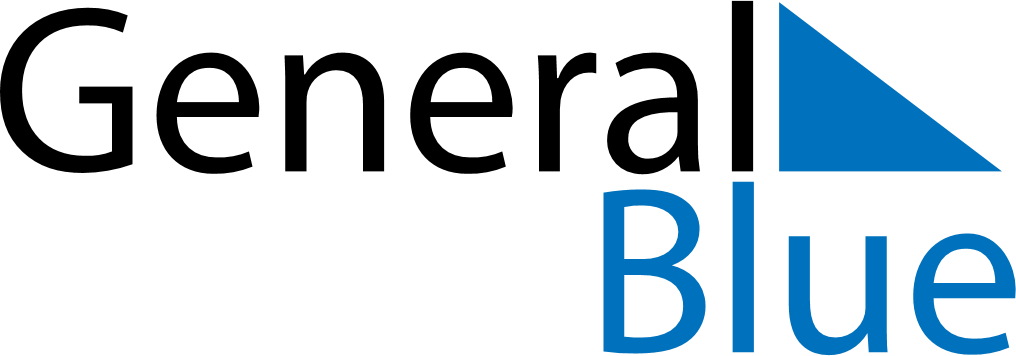 November 2024November 2024November 2024November 2024November 2024November 2024Lubango, Huila, AngolaLubango, Huila, AngolaLubango, Huila, AngolaLubango, Huila, AngolaLubango, Huila, AngolaLubango, Huila, AngolaSunday Monday Tuesday Wednesday Thursday Friday Saturday 1 2 Sunrise: 5:30 AM Sunset: 6:08 PM Daylight: 12 hours and 38 minutes. Sunrise: 5:29 AM Sunset: 6:09 PM Daylight: 12 hours and 39 minutes. 3 4 5 6 7 8 9 Sunrise: 5:29 AM Sunset: 6:09 PM Daylight: 12 hours and 40 minutes. Sunrise: 5:29 AM Sunset: 6:10 PM Daylight: 12 hours and 40 minutes. Sunrise: 5:28 AM Sunset: 6:10 PM Daylight: 12 hours and 41 minutes. Sunrise: 5:28 AM Sunset: 6:10 PM Daylight: 12 hours and 42 minutes. Sunrise: 5:28 AM Sunset: 6:11 PM Daylight: 12 hours and 43 minutes. Sunrise: 5:27 AM Sunset: 6:11 PM Daylight: 12 hours and 43 minutes. Sunrise: 5:27 AM Sunset: 6:12 PM Daylight: 12 hours and 44 minutes. 10 11 12 13 14 15 16 Sunrise: 5:27 AM Sunset: 6:12 PM Daylight: 12 hours and 45 minutes. Sunrise: 5:27 AM Sunset: 6:12 PM Daylight: 12 hours and 45 minutes. Sunrise: 5:26 AM Sunset: 6:13 PM Daylight: 12 hours and 46 minutes. Sunrise: 5:26 AM Sunset: 6:13 PM Daylight: 12 hours and 47 minutes. Sunrise: 5:26 AM Sunset: 6:14 PM Daylight: 12 hours and 47 minutes. Sunrise: 5:26 AM Sunset: 6:14 PM Daylight: 12 hours and 48 minutes. Sunrise: 5:26 AM Sunset: 6:15 PM Daylight: 12 hours and 48 minutes. 17 18 19 20 21 22 23 Sunrise: 5:26 AM Sunset: 6:15 PM Daylight: 12 hours and 49 minutes. Sunrise: 5:26 AM Sunset: 6:16 PM Daylight: 12 hours and 50 minutes. Sunrise: 5:26 AM Sunset: 6:16 PM Daylight: 12 hours and 50 minutes. Sunrise: 5:25 AM Sunset: 6:17 PM Daylight: 12 hours and 51 minutes. Sunrise: 5:25 AM Sunset: 6:17 PM Daylight: 12 hours and 51 minutes. Sunrise: 5:25 AM Sunset: 6:18 PM Daylight: 12 hours and 52 minutes. Sunrise: 5:25 AM Sunset: 6:18 PM Daylight: 12 hours and 52 minutes. 24 25 26 27 28 29 30 Sunrise: 5:26 AM Sunset: 6:19 PM Daylight: 12 hours and 53 minutes. Sunrise: 5:26 AM Sunset: 6:19 PM Daylight: 12 hours and 53 minutes. Sunrise: 5:26 AM Sunset: 6:20 PM Daylight: 12 hours and 54 minutes. Sunrise: 5:26 AM Sunset: 6:21 PM Daylight: 12 hours and 54 minutes. Sunrise: 5:26 AM Sunset: 6:21 PM Daylight: 12 hours and 55 minutes. Sunrise: 5:26 AM Sunset: 6:22 PM Daylight: 12 hours and 55 minutes. Sunrise: 5:26 AM Sunset: 6:22 PM Daylight: 12 hours and 56 minutes. 